Roman Bread     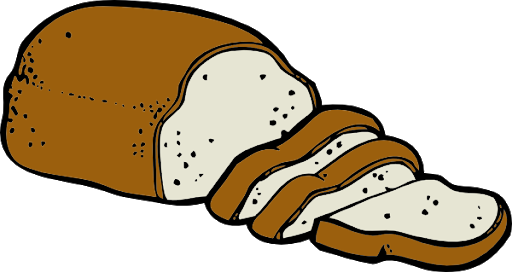 Ingredients:2 teaspons of dry yeast600 ml (2 1/2 cups) of water250 grams (1 cup) of wholemeal wheat flour250 grams (1 cup) of white flour1 teaspoon of salt (dissolved in 1 tablespoon of water)Cooking instructions:Pour the water in a mixer bowl.Dissolve the yeast.Put the cups of flour into the bowl.Mix the flour for a few minutes.Gradually add the (warm) water and the tablespoon of salted water.Whip it for 5-10 minutes until you get a dough that isn't too sticky or floury.Knead the dough so that it becomes smooth and elastic.Make circular loaves with the dough.Place the dough on a tray (used for baking) and cover it with cling film.Put the tray in a warm place like near a heater and leave it for an hour so that it rises.Once the loaves have doubled in size put them in an oven with the temperature set at 220 C (430 F) for 20-25 minutes until the crust is golden.Let the loaves cool.Your bread is ready. 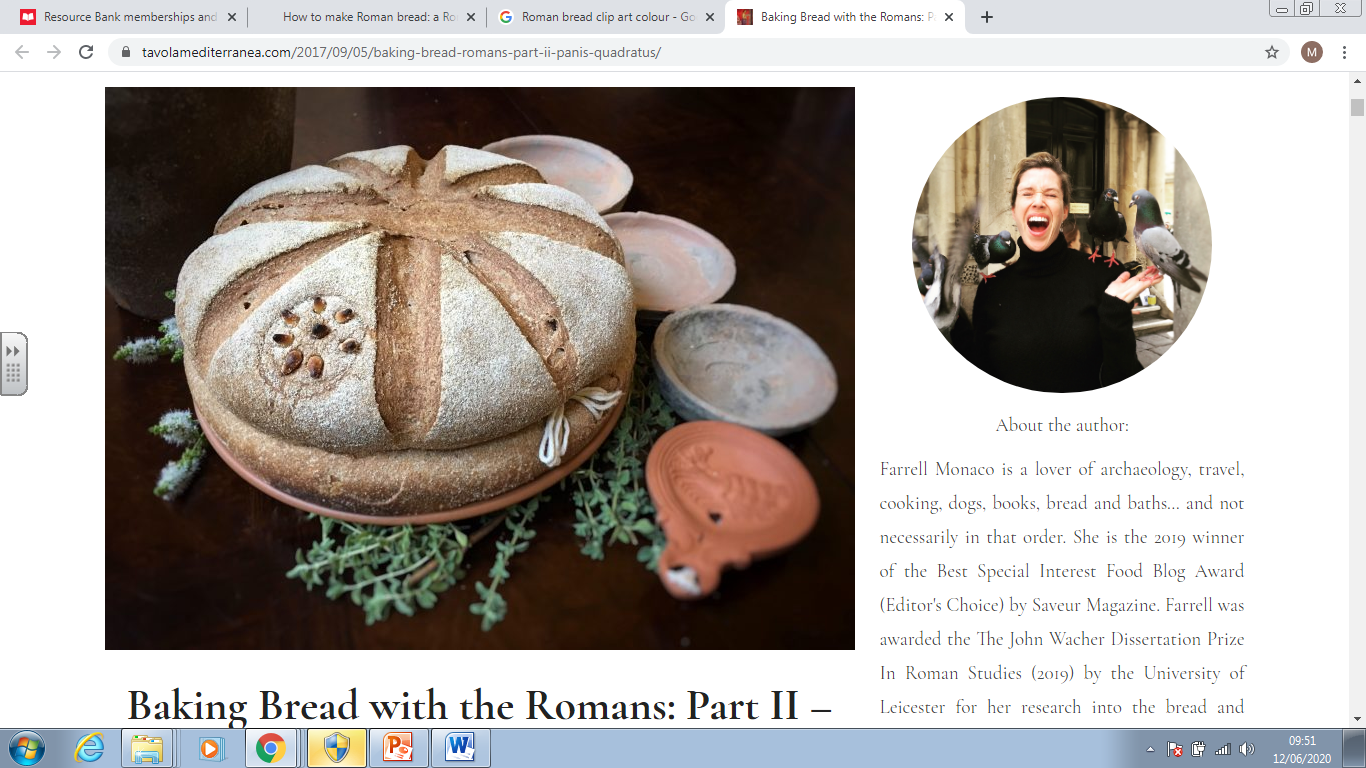 Now rate your bread.On a scale of 1 – 5 (5 is the highest score) rate your bread on the following…If you were to make it again, what would you do differently and why?(if it went really well, maybe think about additional ingredients you could add instead).________________________________________________________________________________________________________________________________________________________________________________________________________________________________________________________________________________________________________________________________________________________________________________________________________________________________________________________________________________________________________________________________________________________________________________________________________________________________________________________________________________________________________________________________________________________TasteTextureHow easy was it to make?